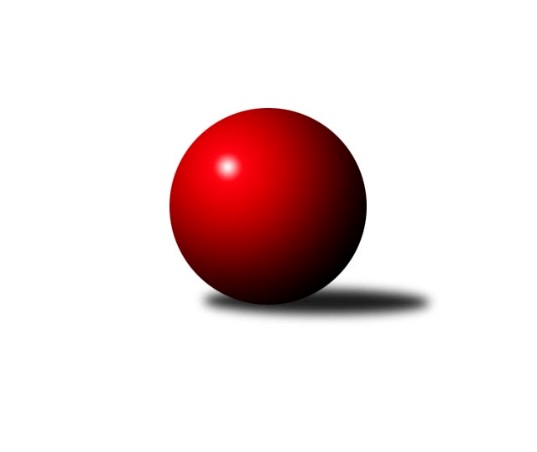 Č.4Ročník 2021/2022	7.5.2024 Podnikovka Slavonice 2.liga 2021/2022Statistika 4. kolaTabulka družstev:		družstvo	záp	výh	rem	proh	skore	sety	průměr	body	plné	dorážka	chyby	1.	Godbowles	4	3	0	1	31 : 9 	(18.0 : 8.0)	904	6	639	265	29	2.	SDH Mutišov	4	3	0	1	30 : 10 	(17.0 : 9.0)	890	6	617	273	30	3.	Hasbaby	3	3	0	0	24 : 6 	(15.0 : 9.0)	851	6	623	228	43.7	4.	PKT	3	2	0	1	20 : 10 	(11.0 : 7.0)	961	4	663	299	21.7	5.	Hlavy	4	2	0	2	17 : 23 	(15.5 : 16.5)	848	4	612	236	35	6.	Velbloudi	3	1	0	2	12 : 18 	(9.5 : 8.5)	809	2	595	214	41	7.	Expres	4	1	0	3	10 : 30 	(10.0 : 16.0)	912	2	644	267	30.5	8.	SUPi	4	1	0	3	8 : 32 	(8.0 : 18.0)	681	2	501	180	60	9.	Idiot star	0	0	0	0	0 : 0 	(0.0 : 0.0)	0	0	0	0	0	10.	Prdelky	3	0	0	3	8 : 22 	(6.0 : 18.0)	805	0	575	230	38.3Tabulka doma:		družstvo	záp	výh	rem	proh	skore	sety	průměr	body	maximum	minimum	1.	Godbowles	3	3	0	0	27 : 3 	(16.0 : 2.0)	885	6	932	859	2.	PKT	2	2	0	0	16 : 4 	(7.0 : 3.0)	991	4	1023	959	3.	SDH Mutišov	1	1	0	0	10 : 0 	(7.0 : 1.0)	875	2	875	875	4.	Hasbaby	1	1	0	0	8 : 2 	(5.0 : 3.0)	890	2	890	890	5.	Velbloudi	2	1	0	1	12 : 8 	(9.5 : 6.5)	838	2	855	820	6.	Expres	2	1	0	1	8 : 12 	(8.0 : 8.0)	897	2	916	877	7.	Hlavy	2	1	0	1	8 : 12 	(8.0 : 8.0)	883	2	955	811	8.	Idiot star	0	0	0	0	0 : 0 	(0.0 : 0.0)	0	0	0	0	9.	Prdelky	1	0	0	1	4 : 6 	(3.0 : 5.0)	791	0	791	791	10.	SUPi	2	0	0	2	2 : 18 	(3.0 : 7.0)	677	0	709	644Tabulka venku:		družstvo	záp	výh	rem	proh	skore	sety	průměr	body	maximum	minimum	1.	Hasbaby	2	2	0	0	16 : 4 	(10.0 : 6.0)	812	4	826	797	2.	SDH Mutišov	3	2	0	1	20 : 10 	(10.0 : 8.0)	898	4	971	871	3.	Hlavy	2	1	0	1	9 : 11 	(7.5 : 8.5)	855	2	904	806	4.	SUPi	2	1	0	1	6 : 14 	(5.0 : 11.0)	685	2	789	581	5.	Idiot star	0	0	0	0	0 : 0 	(0.0 : 0.0)	0	0	0	0	6.	Godbowles	1	0	0	1	4 : 6 	(2.0 : 6.0)	923	0	923	923	7.	PKT	1	0	0	1	4 : 6 	(4.0 : 4.0)	902	0	902	902	8.	Velbloudi	1	0	0	1	0 : 10 	(0.0 : 2.0)	780	0	780	780	9.	Prdelky	2	0	0	2	4 : 16 	(3.0 : 13.0)	818	0	820	816	10.	Expres	2	0	0	2	2 : 18 	(2.0 : 8.0)	909	0	929	889Tabulka podzimní části:		družstvo	záp	výh	rem	proh	skore	sety	průměr	body	doma	venku	1.	Godbowles	4	3	0	1	31 : 9 	(18.0 : 8.0)	904	6 	3 	0 	0 	0 	0 	1	2.	SDH Mutišov	4	3	0	1	30 : 10 	(17.0 : 9.0)	890	6 	1 	0 	0 	2 	0 	1	3.	Hasbaby	3	3	0	0	24 : 6 	(15.0 : 9.0)	851	6 	1 	0 	0 	2 	0 	0	4.	PKT	3	2	0	1	20 : 10 	(11.0 : 7.0)	961	4 	2 	0 	0 	0 	0 	1	5.	Hlavy	4	2	0	2	17 : 23 	(15.5 : 16.5)	848	4 	1 	0 	1 	1 	0 	1	6.	Velbloudi	3	1	0	2	12 : 18 	(9.5 : 8.5)	809	2 	1 	0 	1 	0 	0 	1	7.	Expres	4	1	0	3	10 : 30 	(10.0 : 16.0)	912	2 	1 	0 	1 	0 	0 	2	8.	SUPi	4	1	0	3	8 : 32 	(8.0 : 18.0)	681	2 	0 	0 	2 	1 	0 	1	9.	Idiot star	0	0	0	0	0 : 0 	(0.0 : 0.0)	0	0 	0 	0 	0 	0 	0 	0	10.	Prdelky	3	0	0	3	8 : 22 	(6.0 : 18.0)	805	0 	0 	0 	1 	0 	0 	2Tabulka jarní části:		družstvo	záp	výh	rem	proh	skore	sety	průměr	body	doma	venku	1.	SUPi	0	0	0	0	0 : 0 	(0.0 : 0.0)	0	0 	0 	0 	0 	0 	0 	0 	2.	Godbowles	0	0	0	0	0 : 0 	(0.0 : 0.0)	0	0 	0 	0 	0 	0 	0 	0 	3.	Hasbaby	0	0	0	0	0 : 0 	(0.0 : 0.0)	0	0 	0 	0 	0 	0 	0 	0 	4.	Velbloudi	0	0	0	0	0 : 0 	(0.0 : 0.0)	0	0 	0 	0 	0 	0 	0 	0 	5.	SDH Mutišov	0	0	0	0	0 : 0 	(0.0 : 0.0)	0	0 	0 	0 	0 	0 	0 	0 	6.	Prdelky	0	0	0	0	0 : 0 	(0.0 : 0.0)	0	0 	0 	0 	0 	0 	0 	0 	7.	PKT	0	0	0	0	0 : 0 	(0.0 : 0.0)	0	0 	0 	0 	0 	0 	0 	0 	8.	Expres	0	0	0	0	0 : 0 	(0.0 : 0.0)	0	0 	0 	0 	0 	0 	0 	0 	9.	Idiot star	0	0	0	0	0 : 0 	(0.0 : 0.0)	0	0 	0 	0 	0 	0 	0 	0 	10.	Hlavy	0	0	0	0	0 : 0 	(0.0 : 0.0)	0	0 	0 	0 	0 	0 	0 	0 Zisk bodů pro družstvo:		jméno hráče	družstvo	body	zápasy	v %	dílčí body	sety	v %	1.	  Jirka 	Expres 	8	/	5	(80%)		/		(%)	2.	  Martíčka 	Godbowles 	6	/	3	(100%)		/		(%)	3.	  Matyáš 	PKT 	6	/	3	(100%)		/		(%)	4.	  Hani 	Hasbaby 	6	/	3	(100%)		/		(%)	5.	  Ája 	Hasbaby 	6	/	3	(100%)		/		(%)	6.	  Wetty 	Godbowles 	6	/	4	(75%)		/		(%)	7.	  Stašín 	SDH Mutišov 	6	/	4	(75%)		/		(%)	8.	  Hanča 	SDH Mutišov 	6	/	4	(75%)		/		(%)	9.	  Koule 	Godbowles 	5	/	4	(63%)		/		(%)	10.	  P.B. 	Godbowles 	4	/	2	(100%)		/		(%)	11.	  Roman 	SDH Mutišov 	4	/	2	(100%)		/		(%)	12.	  Libor 	PKT 	4	/	2	(100%)		/		(%)	13.	  Švíca 	Hasbaby 	4	/	3	(67%)		/		(%)	14.	  Johanka 	Velbloudi 	4	/	3	(67%)		/		(%)	15.	  Tonda 	SDH Mutišov 	4	/	3	(67%)		/		(%)	16.	  Janča 	Prdelky 	4	/	3	(67%)		/		(%)	17.	  Jarda 	Expres 	4	/	4	(50%)		/		(%)	18.	  Petr 	SUPi  	4	/	4	(50%)		/		(%)	19.	  Richard 	Hlavy 	3	/	4	(38%)		/		(%)	20.	  Kabík 	Godbowles 	2	/	1	(100%)		/		(%)	21.	  Hermí 	SUPi  	2	/	1	(100%)		/		(%)	22.	  Honza 	Velbloudi 	2	/	1	(100%)		/		(%)	23.	  Lída 	SUPi  	2	/	1	(100%)		/		(%)	24.	  Monča 	Godbowles 	2	/	1	(100%)		/		(%)	25.	  Jonáš 	PKT 	2	/	2	(50%)		/		(%)	26.	  Luďan 	SDH Mutišov 	2	/	2	(50%)		/		(%)	27.	  Dejna 	Hasbaby 	2	/	2	(50%)		/		(%)	28.	  David 	PKT 	2	/	2	(50%)		/		(%)	29.	  Naďa 	Hlavy 	2	/	3	(33%)		/		(%)	30.	  Jitka 	Prdelky 	2	/	3	(33%)		/		(%)	31.	  Pája 	Velbloudi 	2	/	3	(33%)		/		(%)	32.	  Karel 	Hlavy 	2	/	3	(33%)		/		(%)	33.	  Dáša 	Expres 	2	/	3	(33%)		/		(%)	34.	  Kája 	Velbloudi 	2	/	3	(33%)		/		(%)	35.	  Lukáš 	PKT 	2	/	3	(33%)		/		(%)	36.	  Radek 	Expres 	2	/	5	(20%)		/		(%)	37.	  Huji 	Hasbaby 	0	/	1	(0%)		/		(%)	38.	  Kiki 	SUPi  	0	/	1	(0%)		/		(%)	39.	  Adela  	Velbloudi 	0	/	1	(0%)		/		(%)	40.	  Tržba 	Hlavy 	0	/	1	(0%)		/		(%)	41.	  Míla Ž 	Prdelky 	0	/	1	(0%)		/		(%)	42.	  Lucka 	Hlavy 	0	/	1	(0%)		/		(%)	43.	  Jolča 	Hlavy 	0	/	1	(0%)		/		(%)	44.	  Hana 	Velbloudi 	0	/	1	(0%)		/		(%)	45.	  Áďa 	Prdelky 	0	/	1	(0%)		/		(%)	46.	  Kubi 	Godbowles 	0	/	1	(0%)		/		(%)	47.	  Míla 	Prdelky 	0	/	2	(0%)		/		(%)	48.	  Venda 	Prdelky 	0	/	2	(0%)		/		(%)	49.	  Andy 	SUPi  	0	/	3	(0%)		/		(%)	50.	  Věra 	Expres 	0	/	3	(0%)		/		(%)	51.	  Lenča 	SUPi  	0	/	3	(0%)		/		(%)	52.	  Jana 	SUPi  	0	/	3	(0%)		/		(%)Průměry na kuželnách:		kuželna	průměr	plné	dorážka	chyby	výkon na hráče	1.	Slavonice, 3-4	847	603	244	34.5	(211.9)	2.	Slavonice, 1-2	818	584	234	37.0	(204.6)Nejlepší výkony na kuželnách:Slavonice, 3-4SDH Mutišov	971	2. kolo	  P.B. 	Godbowles	269	3. koloGodbowles	932	3. kolo	  Roman 	SDH Mutišov	266	2. koloExpres	916	2. kolo	  Radek 	Expres	262	2. koloHasbaby	890	4. kolo	  Hanča 	SDH Mutišov	252	2. koloExpres	889	3. kolo	  Hanča 	SDH Mutišov	248	3. koloExpres	877	4. kolo	  Wetty 	Godbowles	247	1. koloSDH Mutišov	875	3. kolo	  Roman 	SDH Mutišov	244	4. koloSDH Mutišov	871	4. kolo	  Jitka 	Prdelky	241	4. koloGodbowles	864	1. kolo	  Radek 	Expres	240	3. koloGodbowles	859	4. kolo	  Dáša 	Expres	239	2. koloSlavonice, 1-2PKT	1023	1. kolo	  Jirka 	Hlavy	273	3. koloPKT	959	2. kolo	  Libor 	PKT	263	1. koloHlavy	955	3. kolo	  Jirka 	Hlavy	263	2. koloExpres	929	1. kolo	  Matyáš 	PKT	260	1. koloGodbowles	923	2. kolo	  Pája 	Velbloudi	258	4. koloHlavy	904	2. kolo	  Lukáš 	PKT	257	1. koloPKT	902	3. kolo	  Libor 	PKT	253	2. koloSDH Mutišov	875	1. kolo	  Matyáš 	PKT	249	3. koloVelbloudi	855	4. kolo	  P.B. 	Godbowles	248	2. koloHasbaby	826	1. kolo	  Radek 	Expres	248	1. koloČetnost výsledků:	9 : 1	1x	8 : 2	2x	6 : 4	3x	4 : 6	1x	2 : 8	4x	10 : 0	4x	0 : 10	1x